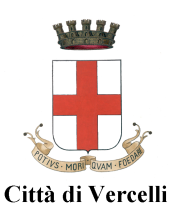 Assessorato Istruzione Prot. n. 3199                                                                                                                Vercelli , 01-12-2015Ai  Dirigenti degli Istituti di 1-2 gradoLoro sediAi DocentiEducazione FisicaAi  Referenti motoriaOggetto:  Gran Premio  “CAMPIONI NELLO SPORT A SCUOLA            Teatro Civico di Vercelli 9 DICEMBRE 2015Con la presente, si inoltra l’elenco degli Istituti protagonisti dell’evento che riceveranno il riconoscimento, essendosi particolarmente distinti nell’attività agonistica dei Campionati Studenteschi dell’a.s.2014-2015.Inoltre si chiede di comunicare entro e non oltre il 3 DICEMBRE 2015  il numero degli studenti che interverranno alla Manifestazione ed il nome degli Accompagnatori.Grazie della collaborazioneIL DIRIGENTE
Antonio Cataniafirma autografa sostituita a mezzo stampa ai sensi dell’articolo 3, comma 2 Decreto legislativo 39/1993PREMIAZIONEScuole secondarie di 1° grado Scuole secondarie di  2° grado Allievi Campioni IstitutoIST. COMPRENSIVIPREMIOMOTIVAZIONII.C. SANTHIA’COPPAFase provincialeregionale e nazionale-atletica Fase nazionale pallavoloCLASSI IN GIOCOI.C. FERRARIS   VC      S.M. VergaCOPPAPartecipazione ai Progetti e C.S. vincitori fasi provinciali I.C.  PERTINI     VCCOPPAPartecipazione ai Progetti e C.S. vincitori fasi provinciali CLASSI IN GIOCOIST. SUPERIORIPREMIOMOTIVAZIONILICEO SCIENTIFICO VERCELLICOPPACampionesse RegionaliSquadra calcio a 5femminileCampioni provincialiSquadra atletica M-FIST.SUP.LAGRANGIA  VERCELLICOPPASQUADRA BEACH volley REG. FPallavolo m CAMPIONI PROVINCIALIIST.SUP. CAVOURIPC LANINOVERCELLICOPPAPartecipazione ai C.SProgetti promozionaliISTITUTIconcorso       LICEO SCIENTIFICO – Vercelli          INDIRIZZO.SPORTIVOPROGETTO: LICEIADI GORRERI GAIA  1 E SPORTIVO
LEONE SARA   1E SPORTIVO
SEGLIE AZZURRA  1 E SPORTIVO                IPSIA Magni                 BorgosesiaPROGETTO CARNEVALE BORSA DI STUDIO ALLA SCUOLA DA PARTE DEL COMITATO DI VERCELLI        IST.SUP.LAGRANGIA SCRIVI UNA STORIAMusco ValentinaISTITUTIPARTECIPAZIONEIST.SUP.LAGRANGIA  VERCELLIPANIGATI MATTEOCampione IstitutoIST.COMP. FERRARIS VERCELLIDANNA ADRIANACampione IstitutoIST. COMP.SANTHIAFURESI    EMANUELACampione Istituto ATLETICA REGIONALEIIPC LANINO VERCELLIAkponine DarlingtonATLETICA –GETTO DEL PESOI.C.PERTINI VercelliVERCELLI  FEDERICAPATRUCCO ZOEALUNNI CAT.SPECIALEISTITUTOMORANDOTTI MATTIA - VORTEXI.C.FERRARISLAURENTI CHRISTIAN-80 MI.C.FERRARIS